Blok tematyczny: JAK POWSTAJE KSIĄŻKAKonspekt zajęć 22.05.2020Temat: Przygody PakaPrzebieg dniaI.Zestaw ćwiczeń gimnastycznych.1. Dzieci swobodnie biegają po sali. Na hasło muszą szybko dobiec do wymienionego przedmiotu, np. szafa, ściana, krzesło.2. „Skoczny wyścig” – Na sygnał dzieci zaczynają skakać do wyznaczonego miejsca na prawej lub lewej nodze, z drugą nogą ugiętą w kolanie.3. „Uciekające żabki” – Na sygnał dzieci skaczą do pachołków, naśladując skoki żab, okrążają pachołki i wracają w ten sam sposób do szeregu.5. „Wyścigi żołnierzy” – Przed każdym dzieckiem leży koc. Dziecko kładzie się na kocu. Na sygnał czołga się do wyznaczonego miejsca, wstaje i biegiem wraca na miejsce.6. „Wyścigi w workach” –Na sygnał gwizdka uczestnik musi wejść do worka i skakać do wyznaczonego miejsca, a następnie tym samym sposobem wrócić.II„Przygoda Paka” – wykonanie przez dzieci książek. Dla każdego dziecka przygotowujemy trzy kartony, klej, kredki i wycinki z gazet – najlepiej z czasopism dziecięcych.Na pierwszej kartce każde dziecko przykleja jeden wybrany przez siebie wycinek i dorysowuje przygodę Paka związaną z tym wycinkiem. Następnie dostaje drugą kartkę, przykleja na środku drugi wycinek z gazety i układa ciąg dalszy swego opowiadania o Paku. Jeżeli nie jest znudzone pracą, może przygotować kolejną stronę książki. Na koniec z pomocą  zszywa karty i opowiada treść swojego opowiadania.III„Bajeczki” – zabawy muzyczno-ruchowe przy piosence:https://www.youtube.com/watch?v=aGfrMwIbPTYa) „Apaszki” – zabawa naśladowcza. Każde dziecko trzyma swoja apaszkę i naśladuje ruchy  (np. pionowe – z góry na dół, poziome – od prawej do lewej).b) „Czwórki” – zabawa porządkowa. Dzieci ustawione są w dużym kole. Trzymająw ręku apaszki. Poruszają się w prawą lub lewą stronę. Gdy usłyszą melodiępiosenki, kręcą piruety.c) „Pokaż, co gram” – zabawa dydaktyczna. Tworzymy z klocków układ przedstawiający rytm zwrotki lub wersu piosenki. Wystukujemy go. Dzieci same próbują wystukać ten rytm.d) „Taniec-połamaniec” – zabawa taneczna. Dzieci próbują same poruszać się w rytm muzyki.IV„Gimnastyka buzi i języka” – ćwiczenia oddechowe:1) Mówienie na wydechu – dzieci nabierają powietrza nosem, a następnie na jednym wydechu wypowiadają rymowankę:2) Ćwiczenia ortofoniczne: brr, bzy.3) Ćwiczenia języka: wysuwanie języka do przodu – język wąski i szeroki; liczenie językiem dolnych i górnych zębów; zdmuchiwanie skrawków papieru z czubka języka; ćwiczenia szybkiego wymawiania głoski r.V. Zadanie z wykorzystaniem karty 47. Wykonaj zakładkę do książki za pomocą kredek lub farb.VI. Dla chętnych dzieci zadanie z wykorzystaniem karty 75. Ćwiczenia funkcji słuchowo- językowych.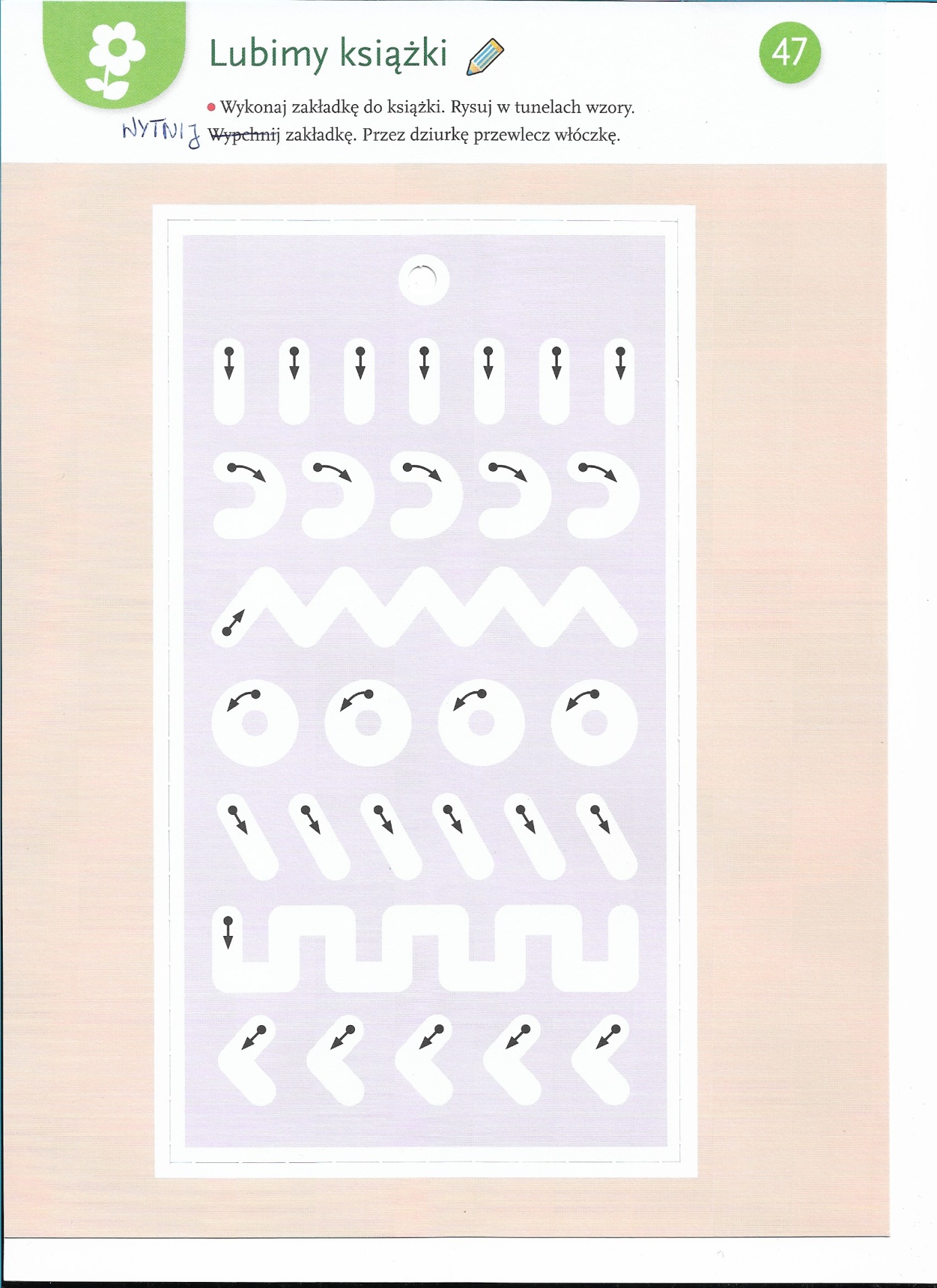 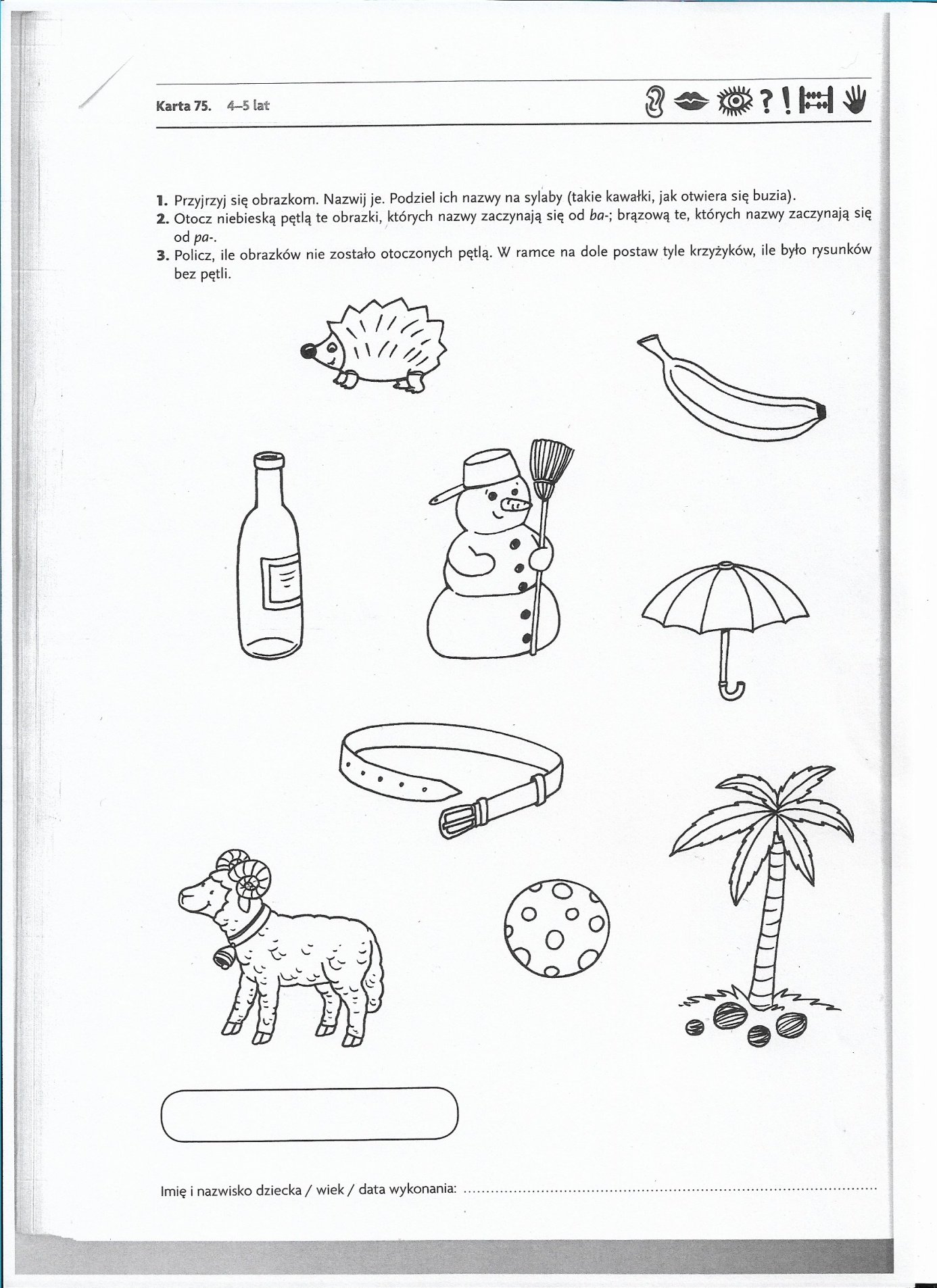 